МУНИЦИПАЛЬНОЕ БЮДЖЕТНОЕ УЧРЕЖДЕНИЕ КУЛЬТУРЫ«ЦЕНТРАЛИЗОВАННАЯ БИБЛИОТЕЧНАЯ СИСТЕМА»КСТОВСКОГО МУНИЦИПАЛЬНОГО ОКРУГАОТДЕЛ МЕТОДИЧЕСКОЙ И ИННОВАЦИОННОЙ ДЕЯТЕЛЬНОСТИ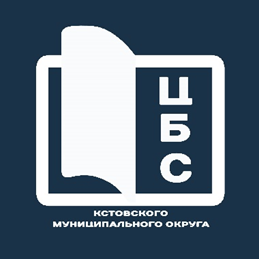 КАЛЕНДАРЬ ЗНАМЕНАТЕЛЬНЫХ ДАТ НА 2024 годМЕТОДИЧЕСКОЕ ПОСОБИЕ 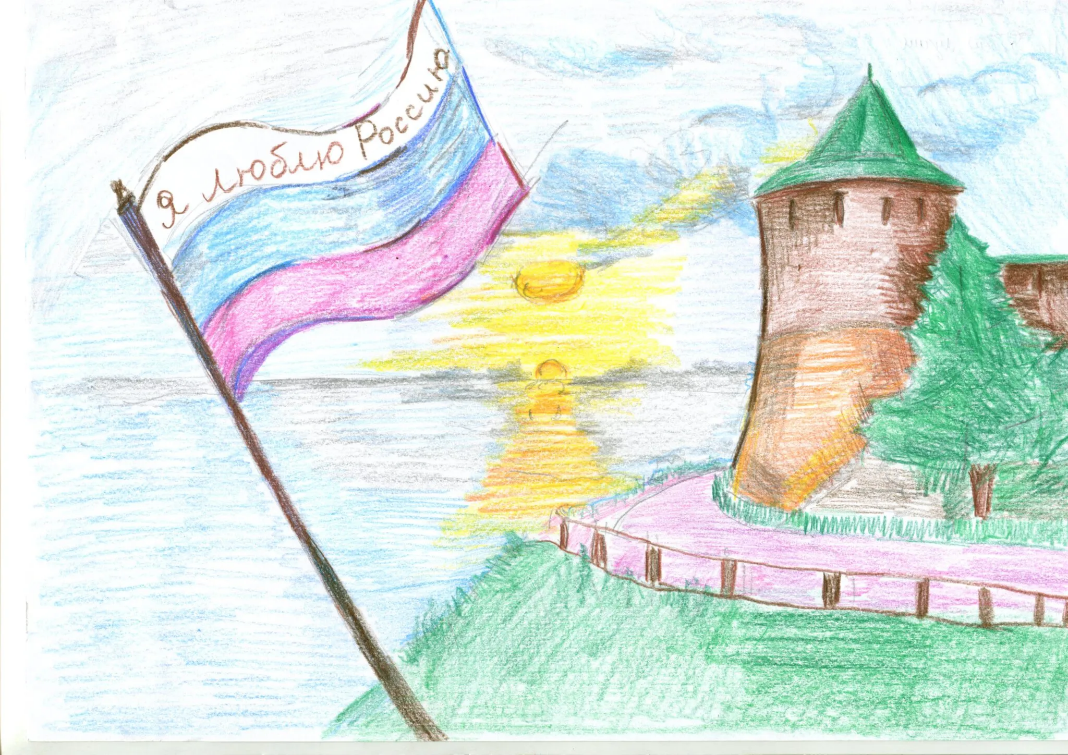 (рисунок Р.Садыкова)г. Кстово, 2023 г.Составитель: Г.А.Москвина, ведущий методист библиотекиПредисловие	Справочное издание отражает важные события российского и мирового масштаба в 2024 году. Особо выделены памятные даты Нижегородской области.Цель календаря – обратить внимание на важнейшие события и факты государства, нашего региона, рассказать о людях, чьи имена связаны с историей России и нашего края.	Пособие адресовано библиотечным работникам и всем, кто интересуется краеведением. 	Перечень юбилейных дат и событий расположен в хронологическом порядке, даты указаны по новому стилю. Издание содержит краткую справку по упомянутым лицам и событиям.	Отбор информации для календаря осуществлялся по справочным изданиям и свободным ресурсам интернета.	Составитель пособия с благодарностью примет замечания, предложения и дополнения к данному изданию.КАЛЕНДАРЬ ЗНАМЕНАТЕЛЬНЫХ ДАТ НА 2024 годПод эгидой ООН2022–2032 гг. – Международное десятилетие языков коренных народов2021–2030 гг. – Второе Десятилетие действий по обеспечению безопасности дорожного движения2021–2030 гг. – Десятилетие здорового старения Организации Объединенных Наций2021–2030 гг. – Десятилетие по восстановлению экосистем2021–2030 гг. – Десятилетие науки об океане в интересах устойчивого развития2019–2028 гг. – Десятилетие мира в память о Нельсоне Манделе2019–2028 гг. – Десятилетие семейных фермерских хозяйств2018–2028 гг. – Международное десятилетие действий "Вода для устойчивого развития"2018–2027 гг. – Третье десятилетие по борьбе за ликвидацию нищеты2016–2025 гг. – Десятилетие действий по проблемам питания2016–2025 гг. – Третье десятилетие промышленного развития Африки2015–2024 гг. - Международное десятилетие лиц африканского происхождения2014–2024 гг. – Десятилетие устойчивой энергетики для всехПод эгидой ЮНЕСКОг. Страсбург (Франция) объявлен Всемирной столицей книги 2024 годаВ странах СНГ2024 год – Год волонтерского движения2022 - 2031 гг. – Десятилетие науки и технологий в РФ. Указ Президента от 25.04.20222018 - 2027 гг. – Десятилетие детства в России. Указ Президента от 29.05.2017Юбилейные даты 2024 года:770 лет со времени рождения итальянского путешественника Марко Поло (1254)710 лет со времени рождения преподобного Сергия Радонежского (1314-1392), основателя Троице-Сергиевой лавры625 лет со времени рождения немецкого изобретателя книгопечатания Иоганна Гутенберга (1399)570 лет со времени рождения итальянского мореплавателя Америго Веспуччи (1454)555 лет со времени рождения португальского мореплавателя Васко да Гама (1469)530 лет со времени рождения французского писателя эпохи Ренессанса Франсуа Рабле (1494)510 лет со времени присоединения Смоленска к Москве (1514).505 лет со дня смерти Леонардо ди сер Пьеро да Винчи (1519).460 лет назад вышла в свет первая русская печатная датированная книга "Апостол", изданная Иваном Фёдоровым и Петром Мстиславцем (1564)460 лет со времени рождения английского поэта и драматурга У. Шекспира (1564-1616)450 лет назад вышла в свет "Азбука" Ивана Фёдорова - печатная книга для обучения письму и чтению (1574)375 лет со времени принятия Соборного Уложения, первого печатного Кодекса законов Русского государства (1649)375 лет со времени начала походов Е.П. Хабарова в Приамурье (1649-1653)330 лет со времени выхода в свет "Лицевого букваря" Кариона Истомина (1694)325 лет со времени учреждения Андреевского флага Петром Первым (1699)320 лет со времени закладки Летнего сада в Санкт-Петербурге (1704)310 лет со времени победы русского флота под командованием Петра Первого над шведами у мыса Гангут (1714)310 лет со времени основания Кунсткамеры (1714)310 лет со времени основания библиотеки Российской Академии наук (1714)310 лет со времени закладки аптекарского огорода в Санкт-Петербурге (1714)280 лет со времени рождения русского флотоводца Ф.Ф. Ушакова (1744)270 лет со времени рождения русского скульптора, автора памятника Минину и Пожарскому И.П. Мартоса (1754-1835)270 лет со дня рождения русского святого, чудотворца Серафима Саровского (Прохор Мошнин) (1754-1833)260 лет со времени основания в Санкт-Петербурге Государственного Эрмитажа (1764)260 лет со времени открытия Смольного института благородных девиц в Санкт-Петербурге (1764)240 лет со времени начала строительства Дома Пашкова (сейчас - здание Росийской государственной библиотеки, 1784)225 лет со дня рождения Александра Сергеевича Пушкина (1799-1837)225 лет подвигу русских войск под командованием А.В. Суворова в Швейцарском походе через Альпы (1799)210 лет со времени рождения русского поэта и драматурга М.Ю. Лермонтова (1814-1841)210 лет со времени основания библиотеки Московской духовной академии (1814)210 лет со времени открытия Венского конгресса (1814)190 лет со дня рождения русского учёного Д.И. Менделеева (1834-1907)160 лет назад вышла в свет учебная книга для детей К.Д. Ушинского "Родное слово" (1864)135 лет петербургскому издательству Брокгауза и Ефрона (1889), выпустившему в свет Энциклопедический словарь - универсальную энциклопедию на русском языке125 лет со дня рождения Владимира Владимировича Набокова (1899-1977)105 лет со времени основания литературно-художественного объединения "Окна Роста" (1919)100 лет со времени создания Палехской артели древней живописи (1924)90 лет со дня рождения советского лётчика-космонавта Юрия Гагарина (1934-1968)80 лет со времени полного освобождения Ленинграда от фашистской блокады (27 января 1944)65 лет со времени основания Всесоюзного библиотечного совета (1959)55 лет со времени первой в истории человечества высадки на Луну (экипаж «Аполлон-11», 1969)50 лет со времени присвоения г. Минску звания города-героя (1974)45 лет со времени ввода советских войск в Афганистан (1979)35 лет со времени открытия Байкало-Амурской магистрали (1989)30 лет со времени начала работы Государственной Думы Российской Федерации (1994)30 лет со времени учреждения российской национальной телевизионной премии "ТЭФИ" (1994)ЯнварьВ январе исполняется:435 лет с даты учреждения Патриаршества в России (1589)375 лет назад Англия была провозглашена Республикой (1649)255 лет со времени выпуска ассигнаций в России (1769)120 лет с начала боевых действий русско-японской войны (1904-1905)120 лет со времени постановки пьесы А.П. Чехова "Вишнёвый сад" (1904)100 лет первой Конституции СССР (1924)100 лет назад вышел первый номер журнала "Смена" (1924)25 лет со времени введения евро (1999)***1 января – Новогодний праздник– 105 лет со дня рождения русского писателя Д.А. Гранина (1919-2017)– 105 лет со дня рождения американского писателя Д.Д. Сэлинджера (1919-2010)4 января – 190 лет со дня рождения русского художника В.Г. Перова (1834-1882)– 215 лет со дня рождения французского изобретателя рельефно-точечного шрифта Луи Брайля (1809-1852)– 90 лет со дня рождения российского художника З.К. Церетели (1934)7 января – Православный праздник Рождество Христово8 - 18 января – Святки. Псковские колядки.8 января – День детского кино (с 1998 г.)8 января – 200 лет со дня рождения английского писателя У.У. Коллинза (1824-1889)9 января – 270 лет со дня рождения русского библиофила П.П. Дубровского (1754-1816)12 января – День работников прокуратуры России. Профессия ПРОКУРОР13 января – День российской печати. Профессия ЖУРНАЛИСТ16 января – 90 лет со дня рождения российского актера В.С. Ланового (1934-2021)17 января – 255 лет со дня рождения русского полководца П.Х. Витгенштейна (1769-1843)18 января – 335 лет со дня рождения французского философа и писателя Ш.Л. Монтескьё (1689-1755)19 января – Православный праздник – Крещение Господне19 января – 215 лет со дня рождения американского писателя Э.А. По (1809-1849)19 января – 185 лет со дня рождения французского художника Поля Сезанна (1839-1906)21 января – 135 лет со дня рождения русско-американского социолога и культуролога П.А. Сорокина (1889-1968)22 января – 120 лет со дня рождения писателя и публициста А.П. Гайдара (1904-1941)22 января – 295 лет со дня рождения немецкого писателя и драматурга Г.Э. Лессинга (1729-1781)22 января – 70 лет со дня рождения российского актера Леонида Ярмольника (1954)25 января – День российского студенчества (Татьянин день)25 января – 260 лет со дня рождения шотландского поэта Р. Бернса (1759-1796)25 января – 150 лет со дня рождения английского писателя и драматурга У.С. Моэма (1874-1965)26 января – Международный день таможенника. Профессия ТАМОЖЕННИК26 января – 220 лет со дня рождения французского писателя Эжена Сю (Мари Жозеф, 1804-1857)27 января – День воинской славы России. 80-летие полного снятия блокады г. Ленинграда (1944)– 145 лет со дня рождения писателя и очеркиста П.П. Бажова (1879-1950)31 января - Международный день ювелира. Профессия ЮВЕЛИРФевральВ феврале исполняется:475 лет со времени созыва Первого земского собора (1549)300 лет со времени основания Российской Академии наук (1724)205 лет со времени основания Петербургского университета (1819)160 лет со времени основания Московского зоологического парка (1864)150 лет со дня премьеры оперы "Борис Годунов" М.П. Мусоргского на сцене Мариинского театра (1874)130 лет первой постановке балета "Лебединое озеро" в Мариинском театре (1894)35 лет выводу советских войск из республики Афганистан (1989)***1 февраля – 140 лет со дня рождения русского писателя Е.И. Замятина (1884-1937)2 февраля – День воинской славы России. Разгром советскими войсками немецко-фашистских войск в Сталинградской битве (1943)2 февраля – 120 лет со дня рождения советского лётчика В.П. Чкалова (1904-1938)2 февраля – 195 лет со дня рождения немецкого зоолога А.Э. Брема (1829-1884)2 февраля – 135 лет со дня рождения советского востоковеда В.В. Струве (1889-1965)3 февраля – Всемирный день борьбы с ненормативной лексикой4 февраля – Всемирный день борьбы с онкологическими заболеваниями7 февраля – День зимних видов спорта в России8 февраля – День российской науки. Профессия УЧЕНЫЙ8 февраля– День памяти юного героя-антифашиста8 февраля – 190 лет со дня рождения русского учёного Д.И. Менделеева (1834-1907)8 февраля – 75 лет со дня рождения российской актрисы Ирины Муравьёвой (1949)9 февраля – Международный день стоматолога. Профессия СТОМАТОЛОГ9 февраля – Всемирный день безопасного интернета9 февраля – 150 лет со дня рождения советского режиссёра В.Э. Мейерхольда (1874-1940)10 февраля – День памяти А.С. Пушкина (1799-1837), 187 лет со дня смерти10 февраля – День дипломатического работника. Профессия ДИПЛОМАТ11 февраля – 130 лет со дня рождения русского писателя В.В. Бианки (1894-1959)12 февраля – 215 лет со дня рождения английского естествоиспытателя Ч. Дарвина (1809-1882)13 февраля – 255 лет со дня рождения писателя и драматурга И.А. Крылова (1769-1844)14 февраля – День Святого Валентина. День всех влюбленных– 240 лет со дня рождения русского поэта и переводчика Н.И. Гнедича (1784-1833)15 февраля – День памяти о россиянах, исполнявших служебный долг за пределами Отечества15 февраля– 460 лет со дня рождения итальянского учёного Галилео Галилея (1564-1642)15 февраля – 35 лет со дня вывода советских войск из Афганистана (1989)21 февраля – Международный день родного языка (с 1999)23 февраля – День защитника Отечества. День воинской славы России. День победы Красной Армии над кайзеровскими войсками (1918) . Профессия ВОЕННЫЙ23 февраля – 185 лет со дня рождения писателя В.В. Крестовского (1839-1895)23 февраля – 145 лет со дня рождения Казимира Малевича (1879-1935), русского художника-авангардиста23 февраля – 125 лет со дня рождения немецкого писателя Эриха Кёстнера (1899-1974)23 февраля – 80 лет со дня рождения российского актёра Олега Янковского (1944-2009)МартВ марте исполняется:215 лет назад вышла первая книга басен И.А. Крылова (1809)175 лет со времени премьеры оперы "Евгений Онегин" (1849)165 лет со времени премьеры оперы "Фауст" (1859)110 лет со времени выхода первого журнала "Работница" (1914)100 лет со времени выхода первого журнала для детей "Пионер" (1924)80 лет со времени учреждения орденов Ушакова и Нахимова (1944)30 лет со времени учреждения российских орденов и медалей – ордена Мужества, медали "За отвагу" и др; наградного знака - "За заслуги перед Отечеством" (4 степени), (1994)***1 марта – День памяти воинов-десантников 6-ой парашютно-десантной роты 104 полка Псковской дивизии ВДВ, героически погибших в Аргунском ущелье 1 марта 2000 года (с 31.01.2013)1 марта – Всемирный день кошек1 марта – 95 лет со дня рождения русского писателя-натуралиста И. Акимушкина (1929-1993)3 марта – Всемирный день писателя3 марта – 190 лет со дня рождения русского предпринимателя и собирателя живописи С.М. Третьякова (1834-1892)3 марта – 125 лет со дня рождения русского писателя Ю.К. Олеши (1899-1960)3 марта – 95 лет со дня рождения детской писательницы И.П. Токмаковой (1929-2018)6 марта – 405 лет со дня рождения французского писателя Сирано де Бержерака (1619-1655)6 марта – 95 лет со дня рождения писателя и поэта Ф.А. Искандера (1929-2016)6 марта – 90 лет со дня рождения писателя-сатирика Михаила Жванецкого (1934-2020)7 марта – 130 лет со дня рождения русского языковеда С.Г. Бархударова (1894-1983)7 марта – 100 лет со дня рождения японского писателя Кобо Абэ (1924-1993)8 марта – Международный женский день9 марта – 90 лет со дня рождения советского лётчика-космонавта Юрия Гагарина (1934-1968)9 марта – 210 лет со дня рождения украинского писателя и художника Т.Г. Шевченко (1814-1861)10 марта – День архивов. Профессия АРХИВАРИУС11 - 17 марта – Широкая Масленица11 марта – 480 лет со дня рождения итальянского поэта Торквато Тассо (1544-1595)14 марта – День православной книги14 марта – 220 лет со дня рождения австрийского композитора И. Штрауса-отца (1804-1849)14 марта – 145 лет со дня рождения немецкого физика Альберта Эйнштейна (1879-1955)15 марта – 100 лет со дня рождения русского писателя Ю.В. Бондарева (1924-2020)16 марта – 165 лет со дня рождения изобретателя радио, русского ученого А.С. Попова (1859-1906)16 марта – 140 лет со дня рождения русского писателя-фантаста А.Р. Беляева (1884-1942)18 марта – 180 лет со дня рождения русского композитора Н.А. Римского-Корсакова (1844-1908)18 марта – 150 лет со дня рождения русского философа и публициста Н.А. Бердяева (1874-1948)19 марта – 395 лет со дня рождения русского царя Алексея Михайловича (1629-1676)19 марта – 75 лет со дня рождения российского эстрадного певца Валерия Леонтьева (1949)20 марта – Международный день счастья (по решению ООН от 29.06.2012)21 марта – Всемирный день поэзии (с 1999)21 марта – Международный день кукольника. Профессия КУКОЛЬНИК21 марта – 185 лет со дня рождения русского композитора М.П. Мусоргского (1839-1881)22 марта – Всемирный день водных ресурсов22 марта – 425 лет со дня рождения фламандского художника А. Ван Дейка (1599-1641)22 марта – 290 лет со дня рождения русского военачальника Н.В. Репнина (1734-1801)22 марта – 110 лет со дня рождения советской актрисы М.Р. Капнист (1914-1993)23 марта – Всемирный день метеорологии. Профессия ГИДРОМЕТЕОРОЛОГ25 марта – День работника культуры27 марта – Международный день театра. Профессии АКТЕР и РЕЖИССЕР27 марта – 280 лет со дня рождения русского историка и коллекционера российских древностей А.И. Мусина-Пушкина (1744-1817)30 марта – 180 лет со дня рождения французского поэта-символиста Поля Верлена (1844-1896)АпрельВ апреле исполняется:115 лет со времени открытия памятника Н.В. Гоголю в Москве (1909)90 лет со времени учреждения звания Героя Советского Союза (1934)***1 апреля – Международный день птиц1 апреля – День смеха1 апреля – 215 лет со дня рождения Н.В. Гоголя (1809-1852)1 апреля – 85 лет со дня рождения детского писателя В. М. Воскобойникова (1939)2 апреля – День единения народов2 апреля – Международный день детской книги4 апреля – 120 лет со дня рождения русского драматурга А.Н. Афиногенова (1904-1941)7 апреля – Всемирный день здоровья– День геолога (первое воскресенье апреля). Профессия ГЕОЛОГ9 апреля – 100 лет со дня рождения русского поэта и переводчика Н.В. Панченко (1924-2005)12 апреля – Всемирный день авиации и космонавтики12 апреля – 185 лет со дня рождения русского географа Н.М. Пржевальского (1839-1888)14 апреля – 270 лет со дня рождения русского библиофила и мецената Н.П. Румянцева (1754-1826)15 апреля – Международный день культуры15 апреля – День экологических знаний15 апреля – 340 лет со дня рождения русской императрицы Екатерины I (1684-1727)16 апреля – Международный день цирка16 апреля – 180 лет со дня рождения французского писателя А. Франса (1844-1924)16 апреля – 135 лет со дня рождения американского актёра и режиссера Ч. Чаплина (1889-1977)17 апреля – 130 лет со дня рождения советского актера Б.В. Щукина (1894-1939)18 апреля – Международный день памятников и исторических мест18 апреля – День воинской славы России. День победы русских воинов князя Александра Невского над немецкими рыцарями в битве на Чудском озере (Ледовое побоище, 1242 г.).  Онлайн-викторина к 18 апреля - Дню воинской славы19 апреля – День принятия Крыма, Тамани и Кубани в состав Российской Империи (1783)19 апреля – 130 лет со дня рождения поэта русского зарубежья Г.В. Адамовича (1894-1972)20 апреля – Национальный день донора21 апреля – День местного самоуправления22 апреля – 300 лет со дня рождения немецкого философа Имануила Канта (1724-1804)22 апреля – 245 лет со дня рождения лирика пушкинской поры И.И. Козлова (1779-1840)22 апреля – 125 лет со дня рождения писателя и литературоведа В.В. Набокова (1899-197722-29 апреля – Марш парков23 апреля – Всемирный день книги и защиты авторского права23 апреля – 460 лет со дня рождения английского поэта и драматурга У. Шекспира (1564-1616)24 апреля – Международный день солидарности молодежи24 апреля – Всемирный день защиты лабораторных животных26 апреля – День участников ликвидации последствий радиационных аварий и катастроф и памяти жертв этих аварий и катастроф26 апреля – 195 лет со дня рождения русского писателя Г.П. Данилевского (1829-1890)27 апреля – Международный день ветеринарного врача (последняя суббота апреля). Профессия ВЕТЕРИНАР27 апреля – День российского парламентаризма28 апреля – Всемирный День породненных городов (последнее воскресенье апреля)29 апреля – Международный день танца30 апреля – День пожарной охраны. Профессия ПОЖАРНЫЙМайВ мае исполняется:320 лет со времени основания крепости Кронштадт (1704)160 лет назад в Москве открылся первый в России зоологический сад (1864)100 лет назад вышел в свет первый номер журнала "Октябрь" (1924)100 лет назад вышел в свет детский журнал "Мурзилка" (1924)***1 мая – День весны и труда2 мая – 295 лет со дня рождения российской императрицы Екатерины II (1729-1796)2 мая – 505 лет со дня смерти "универсального человека" эпохи возрождения Леонардо ди сер Пьеро да Винчи (1519)2 мая – 165 лет со дня рождения английского писателя Дж. К. Джерома (1859-1927)2 мая – 100 лет со дня рождения писателя В.П. Астафьева (1924-2001)3 мая – Всемирный день свободы печати3 мая – День Солнца5 мая – Православная Пасха. Воскресение Христово7 мая – День радио, праздник работников всех отраслей связи8 мая – Всемирный день Красного Креста и Красного Полумесяца (движение основано в 1863)8 мая – 280 лет со дня рождения русского просветителя Н.И. Новикова (1744-1818)8 мая – 120 лет со дня рождения советского актёра Б.Н. Ливанова (1904-1972)9 мая – День воинской славы России. День Победы в Великой Отечественной войне 1941-1945 гг.9 мая – 100 лет со дня рождения поэта и драматурга Б. Ш. Окуджавы (1924-1997)10 мая – 100 лет со дня рождения поэтессы Ю.В. Друниной (1924-1991)11 мая – 160 лет со дня рождения английской писательницы Э.Л. Войнич (1864-1960)11 мая – 120 лет со дня рождения испанского художника С. Дали (1904-1989)12 мая – Всемирный день медицинских сестер15 мая – Международный день семьи (с 1994)15 мая – 165 лет со дня рождения французского физика П. Кюри (1859-1906)18 мая – Международный день музеев20 мая – 225 лет со дня рождения французского писателя О. де Бальзака (1799-1850)21 мая – Всемирный день культурного разнообразия во имя диалога и развития21 мая – 100 лет со дня рождения русского писателя Б.Л. Васильева (1924-2013)22 мая – Международный день биологического разнообразия22 мая – 165 лет со дня рождения английского писателя А. Конан Дойла (1859-1930)22 мая – 100 лет со дня рождения французского композитора и актёра Шарля Азнавура (1924-2018)24 мая – День славянской письменности и культуры24 мая – Европейский день парков26 мая – День российского предпринимателя. ПРЕДПРИНИМАТЕЛЬ27 мая – Общероссийский день библиотек. Профессия БИБЛИОТЕКАРЬ28 мая – День пограничника28 мая – 245 лет со дня рождения ирландского поэта Томаса Мура (1779-1852)29 мая – 150 лет со дня рождения английского писателя Г.К. Честертона (1874-1936)30 мая – 90 лет со дня рождения советского лётчика-космонавта А.А. Леонова (1934-2019)31 мая – Всемирный день без табака31 мая – День Российской адвокатуры. Профессия АДВОКАТ31 мая – День сварщика (последняя пятница мая). Профессия СВАРЩИК31 мая – 205 лет со дня рождения американского поэта У. Уитмена (1819-1892)31 мая – 125 лет со дня рождения писателя и драматурга Л.М. Леонова (1899-1994)ИюньВ июне исполняется:220 лет со времени начала русско-персидской войны (1804-1813)130 лет со времени основания Международного олимпийского комитета (1894)105 лет Версальскому мирному договору (1919)95 лет со времени "Библиотечного похода" - акции, направленной на подъем народной грамотности (1929)80 лет со времени начала стратегической операции "Багратион" против фашистских захватчиков (1944)***1 июня – Всемирный день родителей (отмечается с 2012)1 июня – Международный день защиты детей1 июня – 220 лет со дня рождения русского композитора М.И. Глинки (1804-1857)2 июня – 120 лет со дня рождения писателя и переводчика Н.К. Чуковского (1904-1965)4 июня – Международный день невинных детей – жертв агрессии5 июня – Всемирный день окружающей среды5 июня – День эколога (с 1972). Профессия ЭКОЛОГ6 июня – Пушкинский день России. 225 лет со дня рождения русского поэта и писателя А.С. Пушкина (1799-1837)6 июня – День русского языка (отмечается ООН)6 июня – 425 лет со дня рождения испанского живописца Диего Веласкеса (1599-1660)6 июня – 120 лет со дня рождения российской актрисы Т.И. Пельтцер (1904-1992)6 июня – 95 лет со дня рождения русского писателя В.В. Конецкого (1929-2002)7 июня – 230 лет со дня рождения русского философа и публициста П.Я. Чаадаева (1794-1856)8 июня – Всемирный день океанов8 июня – День социального работника9 июня – Международный день друзей (неофициальный)9 июня – День работника легкой промышленности (второе воскресенье июня). Профессия ШВЕЯ10 июня – 95 лет со дня рождения российской певицы Л.Г. Зыкиной (1929-2009)11 июня – 160 лет со дня рождения немецкого композитора Р. Штрауса (1864-1949)11 июня – 125 лет со дня рождения японского писателя Ясунари Кавабата (1899-1972)11 июня – 110 лет со дня рождения автора повестей и рассказов для детей Ю. Сотника (1914-1997)12 июня – День России16 июня – День медицинского работника (третье воскресенье июня). Профессия ВРАЧ16 июня – 135 лет со дня рождения советского гидробиолога Л.А. Зенкевича (1889-1970)17 июня – Всемирный день борьбы с опустыниванием и засухой17 июня – 160 лет со дня рождения российского филолога А.А. Шахматова (1864-1920)19 июня – 355 лет со дня рождения русского педагога Л.Ф. Магницкого (1669-1739)19 июня – 100 лет со дня рождения белорусского писателя В.В. Быкова (1924-2003)20 июня – 90 лет со дня рождения актера и журналиста Юрия Визбора (1934-1984)22 июня – День памяти и скорби. 83 года со дня начала Великой Отечественной войны и обороны Брестской крепости (1941)23 июня – Международный Олимпийский день23 июня – 135 лет со дня рождения русской поэтессы А.А. Ахматовой (1889-1966)24 июня – День молодежи (последняя суббота июня, с 2023. Распоряжение Президента РФ от 2.05.2023. Ранее отмечался в последнее воскресенье июня)25 июня – 145 лет со дня рождения архитектора Л.А. Ильина (1879-1942)26 июня – Международный день борьбы с наркоманией26 июня – 200 лет со дня рождения английского физика У. Томсона (1824-1907)26 июня – 155 лет со дня рождения датского писателя М.А. Нексе (1869-1954)27 июня – Всемирный День рыболовства28 июня – 75 лет со дня рождения российского актёра А. Панкратова-Чёрного (1949)29 июня – День партизан и подпольщиков29 июня – 175 лет со дня рождения русского государственного деятеля С.Ю. Витте (1849-1915)ИюльВ июле исполняется:315 лет победе русской армии в Полтавской битве (1709)235 лет со времени начала Великой французской революции (1789-1794)100 лет первому библиотечному съезду РСФСР (1924)80 лет со времени учреждения ордена "Мать-героиня" (1944)***1 июля – 220 лет со дня рождения французской писательницы Ж. Санд (1804-1876)1 июля - 135 лет со дня рождения русского скульптора В.И. Мухиной (1889-1953)2 июля – 185 лет со дня рождения русского художника К.Е. Маковского (1839-1915)3 июля – 160 лет со дня рождения собирателя национального фольклора и музыканта М.Е. Пятницкого (1864-1927)4 июля – Международный день дельфинов-пленников5 июля – 235 лет со дня рождения журналиста и издателя Ф.В. Булгарина (1789-1859)7 июля – 140 лет со дня рождения немецкого писателя Л. Фейхтвангера (1884-1958)8 июля – Всероссийский день семьи, любви и верности8 июля – 130 лет со дня рождения советского физика П.Л. Капицы (1894-1984)10 июля – День воинской славы. Победа русской армии под командование Петра I над шведами в Полтавском сражении (1709)10 июля – 135 лет со дня рождения поэта Н.Н. Асеева (1889-1963)12 июля – 120 лет со дня рождения чилийского поэта П. Неруды (1904-1973)13 июля – 130 лет со дня рождения писателя И.Э. Бабеля (1894-1941)14 июля – День действий против рыбной ловли (второе воскресенье июля)14 июля – День российской почты (второе воскресенье июля). Профессия ПОЧТАЛЬОН15 июля – 105 лет со дня рождения английской писательницы Айрис Мёрдок (1919-1999)17 июля – 135 лет со дня рождения автора детективных романов Э.С. Гарднера (1889-1970)19 июля – 190 лет со дня рождения французского художника Э. Дега (1834-1917)19 июля – 90 лет со дня рождения российского актёра А.А. Ширвиндта (1934)20 июля – Международный день шахмат20 июля – 720 лет со дня рождения итальянского поэта и гуманиста Ф. Петрарки (1304-1374)21 июля – 125 лет со дня рождения американского писателя Э. Хемингуэя (1899-1961)24 июля – День Равноапостольной Святой Великой княгини Ольги Российской25 июля – 235 лет со дня рождения писателя М.Н. Загоскина (1789-1852)25 июля – 95 лет со дня рождения писателя, актера и режиссёра В.М. Шукшина (1929-1974)26 июля – 130 лет со дня рождения английского писателя О. Хаксли (1894-1963)27 июля – День памяти М.Ю. Лермонтова (1814-1841). 183 года со дня смерти писателя27 июля – День работника торговли (четвертая суббота июля). Профессия ПРОДАВЕЦ27 июля – 240 лет со дня рождения писателя и поэта Д.В. Давыдова (1784-1839)27 июля – 200 лет со дня рождения Александра Дюма-сына (1824-1895)28 июля – День Крещения Руси28 июля – День PR-специалиста. Профессия PR-менеджер28 июля – 220 лет со дня рождения немецкого философа Л. Фейербаха (1804-1872)31 июля – 110 лет со дня рождения французского актёра Луи де Фюнеса (1914-1983)АвгустВ августе исполняется:185 лет Пулковской астрономической обсерватории (1839), организованной В.Я. Струве110 лет со времени начала Первой мировой войны (1914-1918)110 лет журналу "Литература в школе" (1914)85 лет со времени открытия Всесоюзной сельскохозяйственной выставки (1939), в 1958 г. переименованной в ВДНХ***1 августа – День памяти российских воинов, погибших в Первой мировой войне 1914 - 1914 годов1 августа – 280 лет со дня рождения французского естествоиспытателя Ж.Б. Ламарка (1744-1829)1 августа – 205 лет со дня рождения американского писателя Г. Мелвилла (1819-1891)2 августа – День воздушно-десантных войск3 августа – 120 лет со дня рождения американского писателя-фантаста К. Саймака (1904-1988)3 августа – 100 лет со дня рождения писателя А.Г. Алексина (1924-2017)4 августа – День железнодорожника (первое воскресенье августа). Профессия МАШИНИСТ4 августа – 165 лет со дня рождения норвежского писателя К. Гамсуна (1859-1952)5 августа – 180 лет со дня рождения русского художника И.Е. Репина (1844-1930)6 августа – День железнодорожных войск РФ6 августа – Всемирный день действия за запрещение ядерного оружия6 августа – 215 лет со дня рождения английского поэта А. Теннисона (1809-1892)9 августа – День воинской славы России. Первая победа русского флота под командованием Петра I над шведами у мыса Гангут (1714)9 августа – Международный день коренных народов мира9 августа – 110 лет со дня рождения финской писательницы Т. Янсон (1914-2001)10 августа – 240 лет со дня рождения русского архитектора А.И. Мельникова (1784-1854)10 августа – 130 лет со дня рождения писателя и драматурга М.М. Зощенко (1894-1958)10 августа – 95 лет со дня рождения российского актёра О.А. Стриженова (1929)11 августа – День строителя (второе воскресенье августа). Профессия СТРОИТЕЛЬ12 августа – День Военно-воздушных сил РФ12 августа – Международный день молодежи12 августа – 250 лет со дня рождения английского поэта Р. Саути (1774-1843)13 августа – 220 лет со дня рождения писателя и критика В.Ф. Одоевского (1804-1869)13 августа – 195 лет со дня рождения русского физиолога И.М. Сеченова (1829-1905)13 августа – 125 лет со дня рождения режиссера А. Хичкока (1899-1980)15 августа – День археолога. Профессия АРХЕОЛОГ15 августа – 255 лет со дня рождения французского императора Наполеона I (1769-1821)16 августа – 90 лет со дня рождения французского актёра и режиссера П. Ришара (1934)17 августа – Всемирный День защиты бездомных животных (третья суббота августа)18 августа – День Воздушного флота России (третье воскресенье августа)21 августа – 150 лет со дня рождения русского литературоведа И.Н. Розанова (1874-1959)22 августа – День государственного флага России23 августа – День воинской славы России. Разгром советскими войсками немецко-фашистских войск в Курской битве (1943)26 августа - 110 лет со дня рождения аргентинского писателя Х. Кортасара (1914-1984)27 августа – День российского кино (с 1980)28 августа – 275 лет со дня рождения немецкого писателя И.В. Гёте (1749-1832)28 августа – 125 лет со дня рождения русского писателя А.П. Платонова (1899-1951)31 августа – 275 лет со дня рождения писателя А.Н. Радищева (1749-1802)СентябрьВ сентябре исполняется:190 лет со дня открытия Александровской колонны в Петербурге (1834)160 лет первому Интернационалу - международному товариществу рабочих (1864)115 лет со дня открытия памятника Ивану Фёдорову в Москве (1909)105 лет издательству «Всемирная литература» (1919)85 лет со времени начала Второй мировой войны (1939-1945)***1 сентября – День знаний3 сентября – День воинской славы России. День Победы над милитаристской Японией и окончание Второй мировой войны (1945)3 сентября – День солидарности в борьбе с терроризмом5 сентября – 250 лет со дня рождения немецкого художника К.Д. Фридриха (1774-1840)8 сентября – День воинской славы России. Бородинское сражение под командованием М.И. Кутузова с французской армией (1812)8 сентября– Международный день солидарности журналистов8 сентября – Международный день распространения грамотности8 сентября – День Байкала (учрежден в 1999 г., с 2009 г. отмечается во второе воскресенье сентября)11 сентября – День воинской славы России. Победа русской эскадры под командованием Ф.Ф. Ушакова над турецкой эскадрой у мыса Тендра (1790)11 сентября – 220 лет со дня рождения русского поэта А.И. Полежаева (1804-1838)11 сентября – 135 лет со дня рождения советского актера и режиссёра А.П. Довженко (1894-1956)12 сентября – День памяти святого благоверного князя Александра Невского12 сентября – 80 лет со дня рождения российского скрипача и дирижера В.Т. Спивакова (1944)13 сентября – День парикмахера. Профессия ПАРИКМАХЕР13 сентября – День программиста (в високосный год - 12 сентября) Профессия ПРОГРАММИСТ13 сентября – 130 лет со дня рождения английского писателя Дж.Б. Пристли (1894-1984)13 сентября – 130 лет со дня рождения польского поэта Юлиана Тувима (1894-1953)13 сентября – 100 лет со дня рождения французского композитора Мориса Жарра (1924-2009)15 сентября – День рождения международной экологической организации «Greenpeace» (1971)15 сентября – День работников леса15 сентября - 15 октября – Международный месячник охраны природы15 сентября – 235 лет со дня рождения американского писателя Дж.Ф. Купера (1789-1851)16 сентября – Международный день охраны озонового слоя17 сентября – 85 лет со дня рождения русского актера и продюсера В.В. Меньшова (1939-2021)20 сентября – 215 лет со дня рождения писателя и драматурга Н.В. Кукольника (1809-1868)20 сентября – 90 лет со дня рождения итальянской актрисы Софии Лорен (1934)21 сентября – Победа русских полков во главе с Дмитрием Донским над монголо-татарскими войсками в Куликовской битве (1380)21 сентября – Международный день мира (с 2002)22 сентября – Всемирный День без автомобилей24 сентября – 285 лет со дня рождения русского государственного деятеля Г.А. Потёмкина (1739-1791)26 сентября – 175 лет со дня рождения советского физиолога И.П. Павлова (1849-1936)26 сентября – 135 лет со дня рождения немецкого философа-экзистенциалиста М. Хайдеггера (1889-1976)27 сентября – Всемирный день туризма28 сентября – День работника атомной промышленности29 сентября – Всемирный день морей (с 1978 г.)29 сентября – 120 лет со дня рождения русского писателя Н.А. Островского (1904-1936)30 сентября – Международный день переводчика. Профессия ПЕРЕВОДЧИКОктябрьВ октябре исполняется:910 лет со времени смерти русского летописца Нестора (ок. 1056-1114)200 лет со времени открытия Государственного академического Малого театра России (1824)135 лет со времени основания русского библиографического общества (с 1889 г. до 1930 г.)100 лет постановке оперы "Тарас Бульба" в Харьковском оперном театре (1924)90 лет назад была проведена Всесоюзная перепись библиотек (1934)90 лет журналу "Наука и жизнь" (1934)85 лет со времени выхода в свет книги А. Волкова "Волшебник Изумрудного города" (1939)50 лет Всесоюзному добровольному обществу любителей книги (1974)***1 октября – Международный день пожилых людей1 октября – Международный день музыки1 октября – День сухопутных войск России2 октября – Всемирный день архитектуры (первый понедельник октября) Профессия АРХИТЕКТОР2 октября – День среднего профессионального образования в России (с 2022). Указ Президента РФ № 496 от 25.07.20222 октября – 120 лет со дня рождения английского писателя Грэма Грина (1904-1991)2 октября – 110 лет со дня рождения советского диктора Ю.Б. Левитана (1914-1983)3 октября – День космических войск России3 октября – 200 лет со дня рождения русского поэта И.С. Никитина (1824-1861)3 октября – 105 лет со дня русского литературоведа С.С. Наровчатова (1919-1981)4 октября – Всемирный день защиты животных4 октября – 255 лет со дня рождения русского государственного деятеля А.А. Аракчеева (1769-1834)5 октября – Всемирный день учителей . Профессия УЧИТЕЛЬ6 октября – Всемирный день охраны мест обитаний6 октября – 110 лет со дня рождения норвежского путешественника Тура Хейердала (1914-2002)8 октября – Международный день борьбы с природными катастрофами и катаклизмами9 октября – Всемирный день почты9 октября – День работников сельского хозяйства и перерабатывающей промышленности. Профессия АГРОНОМ9 октября – 260 лет со дня рождения русского государственного деятеля П.П. Коновницына (1764-1822)9 октября – 150 лет со дня рождения русского художника и философа Н.К. Рериха (1874-1947)10 октября – 340 лет со дня рождения французского художника Ж.А. Ватто (1684-1721)11 октября – 130 лет со дня рождения русского писателя Б.А. Пильняка (1894-1938)12 октября – Международный день по уменьшению опасности стихийных бедствий13 октября – 125 лет со дня рождения русского поэта А.А. Суркова (1899-1983)13 октября – 90 лет со дня рождения российского актера С.В. Крамарова (1934-1995)14 октября – Международный день стандартизации14 октября – День работников государственных природных заповедников14 октября – Покров Пресвятой Богородицы14 октября – 90 лет со дня рождения российского актера и режиссера М.М. Козакова (1934-2011)15 октября – 215 лет со дня рождения русского поэта А.В. Кольцова (1809-1842)15 октября – 210 лет со дня рождения русского писателя М.Ю. Лермонтова (1814-1841)15 октября – 180 лет со дня рождения немецкого философа Ф. Ницше (1844-1900)16 октября – 170 лет со дня рождения английского писателя О. Уайльда (1854-1900)17 октября – 220 лет со дня рождения критика и издателя Н.И. Надеждина (1804-1856)18 октября – 130 лет со дня рождения писателя и литературоведа Ю.Н. Тынянова (1894-1943)18 октября – 90 лет со дня рождения писателя и историка Кира Булычева (1934-2003)19 октября – День Царскосельского лицея20 октября – Международный день повара. Профессия ПОВАР20 октября – День военного связиста20 октября – 185 лет со дня рождения русского книгоиздателя Ф.Ф. Павленкова (1839-1900)20 октября – 170 лет со дня рождения французского поэта Артюра Рембо (1854-1891)21 октября – 95 лет со дня рождения американской писательницы У. Ле Гуин (1929-2018)22 октября – 155 лет со дня рождения русского художника Ф.А. Малявина (1869-1940)– 140 лет со дня рождения поэта Н.А. Клюева (1884-1937)24 октября – Международный день Организации Объединенных Наций24 октября – 80 лет со дня рождения российского актера Н.П. Караченцова (1944-2018)27 октября – 125 лет со дня рождения актера, режиссера М.И. Жарова (1899-1981)28 октября – 555 лет со дня рождения нидерландского философа и писателя Э. Роттердамского (1469-1536)– 265 лет со дня рождения русского архитектора А.Н. Воронихина (1759-1814)30 октября – День памяти жертв политических репрессий31 октября – ХэллоуинНоябрьВ ноябре исполняется:255 лет со времени учреждения ордена Святого Георгия (1769)155 лет со времени открытия Суэцкого канала (1869)115 лет со времени создания беспроволочного телеграфа (1909)85 лет со времени начала советско-финляндской войны (1939)***4 ноября – День народного единства. День освобождения Москвы силами народного ополчения под руководством Кузьмы Минина и Дмитрия Пожарского от польских интервентов (1612).4 ноября – 240 лет со дня рождения русского архитектора О.И. Бове (1784-1834)4 ноября – 130 лет со дня рождения поэта и литературоведа Н.А. Оцупа (1894-1958)5 ноября – День военного разведчика5 ноября – 90 лет со дня рождения российского сценариста К.Г. Муратовой (1934-2018)7 ноября – День Октябрьской революции 1917 года7 ноября – День воинской славы. День проведения военного парада на Красной площади в городе Москве в ознаменование двадцать четвертой годовщины Великой Октябрьской социалистической революции (1941)8 ноября – 160 лет со дня рождения русской актрисы В.Ф. Комиссаржевской (1864-1910)8 ноября – 150 лет со дня рождения историка Е.В. Тарле (1874-1955)8 ноября – 95 лет со дня рождения российского актера О.И. Борисова (1929-1994)9 ноября – 95 лет со дня рождения российского композитора А.Н. Пахмутовой (1929)10 ноября – День сотрудника органов внутренних дел Российской Федерации10 ноября – 130 лет со дня рождения русского поэта Г.В. Иванова (1894-1958)10 ноября – 105 лет со дня рождения российского конструктора М.Т. Калашникова (1919-2013)12 ноября – День работников Сбербанка РФ12 ноября – 95 лет со дня рождения российского режиссера Р.А. Быкова (1929-1998)13 ноября – Международный день слепых13 ноября – 1670 лет со дня рождения христианского богослова Аврелия Августина (354-430)14 ноября – Международный день логопеда. Профессия ЛОГОПЕД14 ноября – 100 лет со дня рождения советского музыканта Л.Б. Когана (1924-1982)16 ноября – Международный день толерантности16 ноября – День самбо (с 2022)17 ноября – Международный день студентов20 ноября – Всемирный день ребенка20 ноября – 155 лет со дня рождения писательницы и поэтессы З.Н. Гиппиус (1869-1945)21 ноября – День Военной присяги21 ноября – День работников налоговых органов РФ. Профессия НАЛОГОВЫЙ ИНСПЕКТОР21 ноября – 330 лет со дня рождения французского философа Вольтера (1694-1778)24 ноября – 160 лет со дня рождения французского художника А. де Тулуз-Лотрека (1864-1901)24 ноября – 90 лет со дня рождения русского композитора А.Г. Шнитке (1934-1998)26 ноября – Всемирный день информации26 ноября – День матери России (последнее воскресенье ноября)26 ноября – 130 лет со дня рождения полярника И.Д. Папанина (1894-1986)27 ноября – 115 лет со дня рождения советского архитектора Н.В. Баранова (1909-1989)28 ноября – 195 лет со дня рождения композитора и педагога А.Г. Рубинштейна (1829-1894)ДекабрьВ декабре исполняется:325 лет со времени учреждения Андреевского флага (1699)325 лет введению в России летоисчисления от Рождества Христова (1699)315 лет со дня рождения российской императрицы Елизаветы I (1709-1761)65 лет со времени заключения договора о мирном использовании Антарктиды (1959)***1 декабря – Всемирный день борьбы со СПИДом1 декабря – День воинской славы. День победы русской эскадры под командованием П.С. Нахимова над турецкой эскадрой у мыса Синоп (1853)1 декабря – 155 лет со дня рождения русской поэтессы М.А. Лохвицкой (1869-1905)2 декабря – День банковского работника России. Профессия БАНКИР3 декабря – Международный день инвалидов3 декабря – День Неизвестного Солдата (с 2014 г.)5 декабря – Международный день добровольцев во имя экономического и социального развития. День волонтера в России5 декабря – День начала контрнаступления советских войск против немецко-фашистских захватчиков в битве под Москвой (1941)5 декабря – 115 лет со дня рождения русского писателя Н.П. Задорнова (1909-1992)7 декабря – Международный день гражданской авиации. Профессия СТЮАРДЕССА/СТЮАРД8 декабря – 85 лет со дня рождения российской актрисы А.Б. Фрейндлих (1934)9 декабря – День Героев Отечества (с 2007 г.)10 декабря – День прав человека11 декабря – День памяти журналистов, погибших при исполнении профессиональных обязанностей11 декабря – 95 лет со дня рождения актера театра и кино М.С. Светина (1929-2015)12 декабря – День Конституции Российской Федерации18 декабря – 205 лет со дня рождения поэта Я.П. Полонского (1819-1898)19 декабря – 80 лет со дня рождения российской актрисы А.А. Вертинской (1944)20 декабря – 120 лет со дня рождения русской писательницы и публициста Е.С. Гинзбург (1904-1977)21 декабря – 385 лет со дня рождения французского драматурга Жана Расина (1639-1699)21 декабря – 145 лет со дня рождения советского государственного деятеля И.В. Сталина (1879-1953)21 декабря – 80 лет со дня рождения русского литературоведа и энциклопедиста Ю.А. Беляева (1944-2020)22 декабря – День энергетика. Профессия ЭНЕРГЕТИК23 декабря – 225 лет со дня рождения русского художника К.П. Брюллова (1799-1852)23 декабря – 220 лет со дня рождения французского поэта и критика Ш.О. Сент-Бёва (1804-1869)24 декабря – День воинской славы. День взятия турецкой крепости Измаил русскими войсками под командованием А.В. Суворова (1790)31 декабря – 155 лет со дня рождения французского художника А. Матисса (1869-1954)Юбилейные даты Нижегородской областиВажные исторические даты 2024 года310 лет со дня образования (1714) Нижегородской губернской канцелярииПри первом нижегородском губернаторе Андрее Петровиче Измайлове была создана Нижегородская губернская канцелярия — главный орган управления Нижегородской губернией. Ликвидирована в 1779 г. в связи с образованием Нижегородского наместничества. В ходе очередной реформы Нижегородская губерния в 1796 г. была восстановлена.280 лет со дня образования (1744) Нижегородской духовной консисторииДо 1744 г. Нижегородской епархией управлял Духовный приказ. В 1744 г. Духовный приказ переименован в Нижегородскую духовную консисторию, которая руководила монастырями и церквями епархии, занималась миссионерской деятельностью, вела борьбу с расколом.245 лет со дня создания (1779) Нижегородского приказа общественного призренияБыл создан на основании «Учреждения для управления губернией Всероссийской империи» от 7 ноября 1775 г. На приказ общественного призрения возлагались обязанности по организации богаделен, сиротских, работных и смирительных домов, а также народных школ, аптек и больниц. Возглавлял приказ губернатор, а в состав руководства входили по 2 заседателя от верхнего земского суда, губернского магистрата и верхней расправы. Ликвидирован в 1866 г. с введением земского самоуправления и формирования земской медицины.175 лет со дня учреждения в Нижнем Новгороде (1849) Временной комиссии для разбора древних актовУчрежденная по распоряжению императора Николая I Временная комиссия для разбора древних актов действовала под председательством нижегородского военного губернатора М.А. Урусова. Членами комиссии были историки П.И. Мельников, В.А. Трубецкой, М.П. Веселовский, сотрудниками — архимандрит Макарий, П.И. Пискарев и С.А. Добротворский.Первоочередной задачей комиссии являлось тщательное обследование архивов присутственных мест, монастырей и храмов Нижегородской губернии. В результате были найдены многие ценные документы, в том числе великокняжеские, царские и патриаршие грамоты (от удельного периода и до середины XVIII в.), акты нижегородских Печерского и Благовещенского монастырей, «столбцы» Арзамасского и Балахнинского уездных судов, сотные грамоты по Нижнему Новгороду, другим городам губернии и т. п.105 лет со дня создания (1919) Нижегородской комсомольской организацииВ Нижегородской губернии первые союзы молодежи в Канавине, Гордеевке, Богородске, Кулебаках, Арзамасе и самом Нижнем Новгороде возникли задолго до Октябрьской революции 1917 г.После Февральской революции 1917 г., в марте — апреле в Москве, а в июне 1917 г. в Петрограде были созданы первые в России союзы рабочей молодежи. В декабре 1917 г. в Нижнем Новгороде под руководством РКП (б) началась организация Союза рабочей молодежи и в январе 1918 г. состоялось собрание молодых представителей Сормова, Канавина и Нижнего Новгорода, на котором был принят Устав Союза рабочей молодежи (СРМ) «III Интернационал». В марте 1918 г. во Дворце свободы провели губернскую конференцию СРМ «III Интернационал».26 января 1919 г. в помещении МУЗО (филармонии) состоялось первое организационное собрание Нижгоррайкома РКСМ. Его председателем был избран И. Ганин. С помощью Нижгоррайкома был создан Дом юного пролетария — центр культурной и политической жизни комсомола.95 лет со дня преобразования (1929) Нижегородской области в Нижегородский крайНижегородскую область в край переименовали 15 июня на основании постановления Президиума ВЦИК.Округа были ликвидированы, районы (на 1930 г. их было 146) стали управляться непосредственно исполкомом краевого Совета рабочих, крестьянских и красноармейских депутатов. В связи с переименованием Нижнего Новгорода в г. Горький постановлением Президиума ВЦИК от 7 октября 1932 г. Нижегородский край был переименован в Горьковский.ЯНВАРЬ22 — 120 лет со дня рождения Аркадия Петровича Гайдара (Голикова) (1904−1941), известного прозаика, журналистаДетские годы провел в г. Арзамасе, учился в реальном училище (1914−1918). С 1917 г. занимался революционно-агитационной работой. Свои первые стихотворные опыты опубликовал в арзамасской газете «Молот». Арзамасский период жизни А.П. Гайдара нашел отражение в его произведениях «Школа», «Голубая чашка» и др.29 – 80 лет Юрию Васильевичу Уварову (1944), нижегородскому поэту, трижды лауреату премии Бориса Корнилова, автору 39 книг стихов и переводов.30 – 105 лет со дня рождения Николая Ивановича Глазкова (1919-1979), поэта, уроженца г. Лысково Нижегородской губернии.ФЕВРАЛЬ2 – 120 лет со дня рождения Валерия Павловича Чкалова (1904-1938), выдающегося летчика, уроженца с. Василевой Слободы (ныне Чкаловск Нижегородской области).2 – 65 лет Николаю Свечину (наст. имя – Николай Викторович Инкин) (г.р. 1959), писателю и краеведу, уроженцу Нижнего Новгорода.6 – 310 лет назад (1714 г.) Нижегородская провинция преобразована в губернию.Указом Петра I, подписанным сенаторами Я.Ф. Долгоруковым, И.А. Мусиным-Пушкиным, Т.Н. Стрешневым и М.М. Самариным, провозглашалось: «Нижегородской губернии быть особо». Нижегородская губерния была выделена из состава Казанской как самостоятельная административно-территориальная единица Российского государства. В ее состав помимо Нижнего Новгорода вошли Алатырь, Балахна, Муром, Арзамас, Гороховец, Юрьев-Польский, Курмыш, Василь и Ядрин, низовья рек Керженца и Ветлуги. Всеми административными, военно-полицейскими и отчасти финансовыми вопросами в губернии ведал губернатор. Первым нижегородским губернатором был Андрей Петрович Измайлов.13 – 125 лет со дня рождения Александра Николаевича Формозова (1899-1973), одного из основоположников отечественной экологии, писателя-натуралиста, уроженца Нижнего Новгорода.27 – 115 лет со дня рождения Бориса Андреевича Мокроусова (1909-1968), известного композитора, нижегородца.Родился в Канавино. Играть научился в школьной самодеятельности. Окончил композиторский факультет Московской государственной консерватории в 1936 г. Два года спустя Б.А. Мокроусов написал песню «Милый мой живет в Казани», которая принесла ему известность. Как правило, Б.А. Мокроусов сначала сочинял мелодию, и уже потом поэт писал к ней стихи. Композитор сотрудничал с известными поэтами-песенниками М.В. Исаковским, Е.А. Долматовским, М.С. Лисянским, Н.В. Глейзаровым, А.И. Фатьяновым. В 1940-е — 1950-е гг. песни Б.А. Мокроусова были очень популярны. Произведения композитора исполняли Н.А. Обухова, С.Я. Лемешев, Л.О. Утесов, К.И. Шульженко, Г. К. Отс, А.И. Райкин, Ив Монтан. Они звучали на французском, итальянском, польском, финском, китайском, японском, корейском языках.Автор песни «Сормовская лирическая».27 — 80 лет назад (1944) была прорвана блокада Ленинграда, начавшаяся 8 сентября 1941 г.В годы Великой Отечественной войны Ленинград (ныне — Санкт-Петербург) находился в кольце вражеских войск (немецких, финских, испанских и др.) 872 дня.Достойный вклад в защиту и освобождение города внесли горьковчане. В июле 1941 г. на защиту Ленинграда были направлены более 1500 горьковских политбойцов-добровольцев, зимой 1941−1942 гг. — 5 лыжных батальонов. Летом 1942 г. в тыл врага, в Ленинградскую область, направлен специальный партизанский отряд, укомплектованный горьковскими комсомольцами.На защите Ленинграда отличилась 122-я танковая бригада, в состав которой входили в том числе автозаводцы из г. Горького. 30 августа 1941 г. бригада влилась в состав 54-й армии Волховского фронта. За образцовые боевые действия бригада была награждена орденом Красного Знамени. Орденами и медалями были отмечены 245 чел., среди которых немало горьковчан. Из блокадного Ленинграда в Горьковскую область было эвакуировано 38 детских домов, в которых, по данным на 1 января 1945 г., находились 4149 ленинградских детей.МАРТ4 – 95 лет назад (1929 г.) принято решение ВСНХ СССР и подписан приказ о строительстве автомобильного завода.4 – 100 лет со дня рождения Константина Даниловича Проймина (1924-2007), нижегородского писателя, лауреата премии Нижнего Новгорода, ветерана Великой Отечественной войны.9 — 210 лет со дня рождения Тараса Григорьевича Шевченко (1814−1861), украинского поэта, художника.В 1857—1858 гг. жил в Нижнем Новгороде. Вел свой «Дневник» на русском языке, писал стихи, перерабатывал старую прозу, рисовал портреты и городские пейзажи. Известны созданные им на нижегородской земле поэма «Неофиты», стихотворения «Юродивый», «Слава», «Доля», «Муза».В Нижнем Новгороде на домах, где жил поэт (Верхневолжская набережная, 1 и ул. Варварская, 5), установлены мемориальные доски.16 — 165 лет со дня рождения Александра Степановича Попова (1859−1905), русского физика, изобретателя электрической связи без проводов (радиосвязи).Уроженец Пермской губернии, выходец из семьи священника. В 1877 г. окончил Пермскую духовную семинарию. Выпускник физико-математического факультета Санкт-Петербургского университета.В 1889 г. А.С. Попов начинал работать на станции электрического освещения Нижегородской ярмарки. На Всероссийской промышленной и художественной выставке 1896 г. в Нижнем Новгороде он был экспертом и заместителем председателя комиссии по экспонатам электротехники, участвовал в технических испытаниях, в разработке правил безопасности при пользовании электроэнергией. На выставке демонстрировался прибор, изобретенный А.С. Поповым — грозоотметчик — вариант первого в мире радиоприемника, за который ему присудили диплом второго разряда. В 1900 г. на Всемирной выставке в Париже радиоприемник А.С. Попова был удостоен большой золотой медали.В Нижнем Новгороде барельеф с изображением А.С. Попова установлен на здании Нижегородской радиолаборатории, отсюда велись первые радиовещательные передачи, здесь были изобретены первые отечественные радиолампы.19 — 85 лет со дня рождения Валерия Анатольевича. Шамшурина (1939), поэта, прозаикаОкончил историко-филологический факультет Горьковского государственного университета им. Н.И. Лобачевского. Работал учителем, директором школы в селе, корреспондентом газет, редактором книжного издательства. Первыми его книгами были сборники стихов, которые выходили с конца 1960-х гг.: «Ливни», «Красный день», «Светлояр», «Волжские пристани», «Часовая гора», «В серебряный день Покрова» и др. Писал историческую прозу. Отдельными книгами вышла его трилогия о спасении Отечества народным ополчением Минина и Пожарского: «Каменная соль», «Набат над Волгой», «Алтарь Отечества». Совместно с Юрием Адриановым выпускал книги историко-литературных очерков «Старый Нижний» (1994).29 – 105 лет со дня рождения нижегородского поэта Александра Ивановича Люкина (1919-1968), уроженца дер. Шковерка (Шишковердь) Княгининского района Нижегородской области.Ещё при жизни его называли лучшим поэтом Волги. Родился в селе Шишковердь Княгининского района. Будучи выходцем из многодетной крестьянской семьи, был трудолюбив с детства. Очень хотел учиться, но отец был против: старший сын среди семи детей был первым помощником. После семилетки, юноша настаивал на продолжении образования в Горьком. Об этом впоследствии поэт написал в автобиографии:  «Нужны были средства, которых у отца не было. Я стал проситься на работу с тем, чтобы учиться вечерами. Отец не пускал. Тогда я объявил голодовку. Как сейчас вижу: на столе большая деревянная чашка с дымящейся похлебкой. Я сижу за столом вместе со своими пятью братьями и сестрой, но не ем уж вторые сутки. Мать плачет.— Ну ладно, — сурово говорит отец, обращаясь к матери, — дай ему котомку, каравай хлеба и двадцать рублей. Пусть идёт». 	В областном центре будущий поэт работает на Горьковском авиационном заводе, а вечерами учится на курсах счетоводов. С начала Великой Отечественной войны имел бронь: опытные слесари-сборщики были нужны производству. Александр Иванович несколько раз подавал заявление в военкомат. На фронт солдат Люкин прибыл 5 декабря 1942 г.. За его плечами фронтовая жизнь рядового, пулемётчика и минёра, за что он был награжден медалью «За Победу над Германией в Великой Отечественной войне 1941-1945 гг.», ранение, госпиталь, военное училище. В мае 1946 года война для молодого лейтенанта была окончена. Поэт вспоминал о своей службе не без иронии: «Очень хотелось отличиться, но судьба не благоволила мне. Она изматывала меня будничной фронтовой работой и большими походами. Минировал, разминировал, строил на передовой блиндажи, был под прицельным огнём».	После войны Александр Иванович всерьёз занялся поэтическим творчеством, хотя писать стихи начал с детства. Первая публикация появилась в заводской многотиражке «За ударные темпы» в октябре 1949 года. В 1958 году вышла его первая книга стихов «Мои знакомые». В 1961 году был принят в Союз писателей СССР и направлен на Высшие литературные курсы. В 1963 году вышла книга стихов «Жизнь», в 1965 – «Беспокойство», в 1966 – «Судьбы».	Литературные критики отмечают, что суть его поэзии - в жизненной правде. Самые простые слова поэт складывает так, что их высокий смысл доходит до самого сердца читателя. Сам Люкин так написал о главном в своём творчестве:Рассказать в словах о всём увиденном,Насмешить, чтоб было веселей,Приоткрыть прекрасное в обыденном –Это суть поэзии моей».Лейтмотивом творчества А.И.Люкина стала война, о которой можно написать многотомные эпопеи, а можно ВСЁ сказать последними строками стихотворения «Следы». Что же месяцу больно смешно молодому?Ведь и в этом, пожалуй, не много беды,Что ко вдовьему горькому крайнему домуПролегают большие мужские следы…А вот и вовсе произведение из четырёх строк:Жизнь есть жизнь: хоть нелегка судьбина,Видел я: на краешке селаРасцвела и горькая рябина.Горькая, а всё же расцвела!	А.Люкин справедливо считал войну вселенским злом и наставлял будущее поколение не героизировать события Великой Отечественной. Поэт-фронтовик давал решительный отпор тем, кто не воевал, но слагал вирши войне.«И на войне не побывавшие,
Все пишут, пишут о войне.
Им эту тему не вынашивать,
Она ясна для них вполне.
Бегут, кричат, гремят, стреляют –
Как молодо, как горячо!..
Всё пишут, пишут
И не знают,
Как у меня болит плечо».

Обращаясь к своему сыну Евгению, Александр Иванович, говорит:
«Ты, конечно, окреп,
Знаешь много, куда там!
И понятно тебе, что такое герой.
Но когда возмужаешь
И станешь солдатом,
То войну не попутай вот с этой игрой».	Жизнь нижегородского поэта оборвалась трагически, по нелепой криминальной случайности. Обстоятельства гибели Александра Ивановича не выяснены до сих пор. Память о «сормовском соловье» увековечена в названии улиц областного центра и его малой Родины – города Княгинино, где ежегодно проводится областной поэтический конкурс имени Александра Люкина «Правда жизни». 	Его имя носит Княгининская центральная районная библиотека и библиотека в Московском районе Нижнего Новгорода.АПРЕЛЬ6 – 85 лет со дня рождения Николая Вениаминовича Маравина (1939-2009), нижегородского писателя.МАЙ20 – День Волги.21 – День памяти Кузьмы Минина.26 – 195 лет со дня рождения Константина Николаевича Бестужева-Рюмина (1829-1897), историка, уроженца д. Кудрешки Нижегородской губернии.Родился в имении Кудрешки Горбатовского уезда Нижегородской губернии (ныне — Богородский район) в дворянской семье. В 1840—1845 гг. обучался в благородном пансионе при Нижегородской гимназии. Его преподавателем был П.И. Мельников (Андрей Печерский). В 1847 г. продолжил учебу в Московском университете на юридическом факультете. В середине 1850-х гг. был помощником редактора газеты «Московские ведомости», а в 1859—1865 гг. сотрудничал со столичным журналом «Отечественные записки». В 1863—1864 гг. являлся редактором издания «Записки Императорского географического общества». В 1865 г. избран членом Археографической комиссии и вступил в Русское историческое общество. С 1865 г. — профессор на кафедре русской истории Санкт-Петербургского университета. В 1868 г. защитил докторскую диссертацию «О составе русских летописей до конца XIV века». Главный научный труд — «Русская история» (в 2 т.).ИЮНЬ6 — 225 лет со дня рождения Александра Сергеевича Пушкина (1799−1837), поэта, родоначальника новой русской литературыРодовые корни, значимые жизненные периоды и многие творческие свершения А.С. Пушкина связаны с нижегородской землей. Управлявший Нижегородской губернией в 1719—1728 гг. вице-губернатор Ю.А. Ржевский был прапрадедом поэта. В Лукояновском уезде Нижегородской губернии находилось родовое пушкинское имение — с. Большое Болдино, пожалованное роду Пушкиных за ратные подвиги в Смутное время (начало XVII в.) Поэт трижды посетил с. Большое Болдино — осенью 1830-го, 1833-го и 1834 гг. Здесь были созданы «Медный всадник», «Сказка о мертвой царевне и о семи богатырях», «Сказка о рыбаке и рыбке», завершен роман «Евгений Онегин», велась работа над «Историей Пугачева», «Капитанской дочкой».2−3 сентября 1833 г., собирая материалы для написания истории Пугачевского восстания, А.С. Пушкин посетил Нижний Новгород. Вероятно, останавливался он в гостинице Деулина на Благовещенской площади (ныне — пл. Минина и Пожарского), а работал с документами в Нижегородском губернском архиве, располагавшемся в Дмитриевской башне кремля.11 — 190 лет со дня рождения Льва Владимировича Даля (1834−1878), архитектора, исследователя мировой и русской культурыВпервые Нижний Новгород Л.В. Даль посетил в 15 лет вместе с отцом, назначенным сюда управляющим удельной конторой. Окончил Петербургскую академию художеств (1859). Несколько лет провел за границей. В 1866 г. получил звание академика архитектуры и был назначен сверхштатным архитектором Нижегородского губернского правления. В 1867—1872 гг. по проектам Л.В.Даля возведены дом причта Казанской церкви на Зеленском съезде, Козьмодемьянская церковь на Софроновской площади и другие архитектурные сооружения. В 1872 г. Л.В. Даль начал реставрацию построенного в середине XVII в. собора в Благовещенском монастыре — первую научную реставрацию древнерусского памятника. Занимался обмером и изучением каменных и деревянных архитектурных памятников нижегородского края.18 – 85 лет со дня рождения Юрия Андреевича Адрианова (1939-2005), нижегородского писателя.Родился в Нижнем Новгороде. Окончил историко-филологический факультет ГГУ им. Н.И. Лобачевского. Работал журналистом на Горьковском телевидении. Первую книгу стихов «Считайте годы по веснам» выпустил в 1963 г. С 1965 г. — член Союза писателей. Стихи переводились на европейские языки и языки народов СССР, вошли в антологию русской поэзии «XX век». Удостоен литературной премии им. Фета, премии Нижнего Новгорода, Пушкинской премии и др.19 – 175 лет (1849) со дня приезда в Нижний Новгород Владимира Ивановича Даля (1801-1872), известного русского ученого-диалектолога, этнографа, писателя.	Провинция в связи с научными интересами Даля всегда манила его больше, чем столичная жизнь. Когда в 1849 году этнограф по долгу службы переехал из Петербурга в Нижний Новгород, работа над делом всей его жизни — «Словарем живого великорусского языка» стала в разы продуктивнее. Работая в Нижегородской губернии, ученый продвинулся в составлении словаря до буквы «П».Помимо прикладной литературной деятельности, Даль ещё интересовался просветительской. В его доме на Большой Печерской, 25 (там же, где находилась Удельная контора) он устраивал клубы на близкие его духу тематики. К сожалению, краеведы до сих пор не могут прийти к общему мнению, кто же являлся архитектором легендарного строения. По одной из версий им был Г. И. Кизеветтер — первый городской архитектор Нижнего Новгорода. Улица, на которой построен дом, считалась оплотом светского общества, а Даль — одним из главных его веятелей. Любители литературы стекались к нему на «Четверги», медики приходили на беседы «строго по-латински». Чудачества принимающего котировались как вполне достойный досуг. У Даля был даже свой шахматный клуб.	Тема справедливости не давала покоя составителю «Словаря». Взяточничество и служебный произвол были «красными тряпками» для Даля: он часто конфликтовал с земской полицией, которая наживалась за счет неосведомленности простых людей о своих правах. Это бессилие народа сподвигло Даля на организацию сельских и церковных школ для мальчиков и девочек, а также строительства бесплатной больницы для крестьян. В 1856 году больница была передана Научно-исследовательскому физическому институту. Сейчас дом просветителя, культурного проводника и защитника народа на Большой Печерской, 25 украшает памятная табличка, сделанная скульптором А. Рукавишниковым.	Гений Даля заключался в его умении не просто совмещать, а быть одинаково умелым в разных видах деятельности. Истинный патриот своего названого отечества, достойный продолжатель медицинской и филологической династии, он показал себя в Нижнем Новгороде не только как образцовый госслужащий, но и как человек неравнодушный к судьбам провинциального быта и культурного наследия. А Нижний Новгород, в свою очередь, смог стать благотворной почвой для работы над основным делом жизни гения — Словарем живого великорусского языка.ИЮЛЬ400 лет с начала деятельности (1624) Макарьевской ярмарки — одной из крупнейших в Российском государствеК 1624 г. в среднем течении Волги, неподалеку от стен Макарьевского монастыря, сформировалась Макарьевская ярмарка. Благодаря выгодному расположению, она успешно развивалась: ежегодно, начиная с 25 июля (день памяти преподобного Макария), здесь велась оживленная торговля. В 1641 г. ярмарка была официально утверждена именным царским указом. Сюда съезжались торговцы со всей России и из-за границы. Во 2-й половине XVII в. ярмарочная торговля частично перенесена на правый берег Волги, к с. Лысково. После пожара 18 августа 1816 г., уничтожившего весь ярмарочный комплекс, по императорскому указу от 15 февраля 1817 г. Макарьевская ярмарка была переведена в Нижний Новгород.7 — 85 лет со дня начала (1939) воздушного сообщения Горький — МоскваПервые попытки установить воздушное сообщение между Нижним Новгородом и Москвой были предприняты еще в 1922 г. обществом русских военных летчиков «Авиакультура», а в 1923—1924 гг. — добровольным обществом содействия гражданскому воздушному флоту «Добролет».Постоянное воздушное сообщение нашего города со столицей было установлено с открытием почтово-пассажирской авиалинии Горький — Москва в 1939 г. Трасса полета была проложена через Муром — Павлово — Богородск. Под аэродром гражданской авиации был приспособлен аэродром Автозаводского аэроклуба. Первым начальником вновь созданного Горьковского аэропорта стал пилот В.И. Морозов.АВГУСТ11 — 180 лет со дня торжественного открытия (1844) Александровского дворянского института в Нижнем Новгороде на ул. ВарварскойУчрежден по решению Нижегородского дворянского депутатского собрания как закрытое среднее общеобразовательное заведение для подготовки дворянских детей (мальчиков) к поступлению в российские университеты. Сформировался на основе дворянского пансиона, открытого в 1837 г. при Первой губернской мужской гимназии. Окончательный вариант проекта комплекса зданий института разработал архитектор А.А. Пахомов. Во дворе главного корпуса располагались гимнастический зал для фехтования и уроков танцев и двухэтажный дом для учителей и служителей на 30 семей. Выпускниками института в разные годы были композитор М.А. Балакирев, историки К.Н. Бестужев-Рюмин и С.И. Архангельский, математик В.А. Стеклов, химик В.В. Марковников и другие известные люди.С 1924 г. в здании располагается Нижегородская государственная областная универсальная научная библиотека им. В.И. Ленина.СЕНТЯБРЬОсень – 190 лет назад (осень 1834 г.) А. С. Пушкин в последний раз приехал в свое родовое имение Большое Болдино.2 – 140 лет со дня рождения Александра Николаевича Свободова (1884-1950), одного из зачинателей горьковедения в нашем городе, ученого-краеведа.4 – 90 лет (1934 г.) со дня организации Горьковского отделения Союза писателей Российской Федерации.Горьковская (Нижегородская) писательская организация — одна из старейших в стране. В 1932 г. был образован Горьковский оргкомитет Союза советских писателей. С июня 1934 г. действовало краевое отделение Союза писателей СССР, руководители которого в августе 1934 г. стали делегатами I съезда Союза писателей СССР. После съезда Горьковское отделение писательской организации окончательно оформилось как единый творческий коллектив. Первыми его членами были П. П. Штатнов, Н.И. Кочин, А.М. Муратов, Б.С. Рюриков и М.В. Шестериков. Кандидатами в члены Союза были рекомендованы Б.Е. Пильник, А.П. Зарубин, А.Г. Костин, Ф.В. Жиженков. Позднее сюда пришли Н.Г. Бирюков, А.И. Елисеев, В.М. Костылев, А.И. Патреев. До 1941 г. организация располагалась в здании музея А.М. Горького.5 – 245 лет назад (1779 г.) в ходе первой губернской реформы Российской империи (1775-1781 гг.) учреждается Нижегородское наместничество. В Нижегородской губернии образовано 13 уездов.8 — 110 лет со дня совершения (1914) летчиком Петром Николаевичем Нестеровым (1887−1917) первого в истории мировой авиации таранаРодился в Нижнем Новгороде в семье офицера-воспитателя Нижегородского графа Аракчеева кадетского корпуса, где обучался в 1897—1904 гг. По окончании кадетского корпуса был направлен для продолжения учебы в Михайловское артиллерийское училище, где проходил курс обучения с 1904-го по 1905 г. 7 октября 1911 г. поступил в Санкт-Петербургскую офицерскую воздухоплавательную школу, по окончании которой в октябре 1912 г. получил звание военного летчика. После длительных тренировок 27 августа 1913 г. совершил фигуру высшего пилотажа «мертвую петлю». Во время Первой мировой войны проверял боевые возможности самолета. В воздушном бою 26 августа 1914 г. впервые в практике мировой авиации П.Н. Нестеров на своем самолете совершил таранный удар более мощного самолета противника. Уничтожив австрийский самолет, летчик погиб в районе г. Жолква под Львовом.20 — 150 лет со дня рождения Николая Александровича Семашко (1874−1949), советского партийного и государственного деятеля, первого народного комиссара здравоохраненияРодился в с. Ливенское Орловской губернии в семье педагога. Поступил в Московский университет. В 1893 г. вступил в марксистский кружок, а в 1895 г. был арестован за участие в революционном движении и выслан из Москвы на родину. По окончании в 1901 г. Казанского университета работал врачом в Орловской и Самарской губерниях. В 1904 г. переехал в Нижний Новгород, где работал врачом медико-санитарного бюро Нижегородского земства. Являлся членом Нижегородского комитета РСДРП, принимал активное участие в руководстве рабочим марксистским кружком.В мае 1918 г. назначен первым заведующим медико-санитарным отделом Московского Совета рабочих и солдатских депутатов, а в июле стал первым народным комиссаром здравоохранения РСФСР.В Нижнем Новгороде в настоящее время имя Н.А. Семашко носит Нижегородская областная клиническая больница.21 – 105 лет со дня рождения Ивана Ивановича Бережного (1919-1992), нижегородского писателя.Родился в селе Нагольное ныне Ровенского района Белгородской области. Там же в 1934 году окончил школу. Работал слесарем и комбайнером в Ровенской МТС. В феврале 1937 года ушел в Красную Армию и прослужил в ее рядах до апреля 1958 года. Участник Великой Отечественной войны с июля 1941 по декабрь 1944 года. Занимал должности: командира разведывательного взвода, помощника начальника штаба полка по разведке, командира десантного разведывательного отряда при разведотделе штаба Брянского фронта, командира диверсионно-разведывательной группы в тылу врага, командира разведки партизанского соединения Героя Советского Союза С. А. Ковпака, начальника штаба полка 1-й Украинской партизанской дивизии имени Ковпака. После войны служил в г. Горьком. С 1968 г. – член Союза писателей СССР. В 1974-1982 гг. – ответственный секретарь Горьковской организации Союза писателей России. В 1960 году Горьковское книжное издательство выпустило первую книгу Бережного «Записки разведчика», в 1962 году Волго-Вятское книжное издательство выпустило в свет полностью книгу «Записки разведчика» в трех частях. В 1967 году вышла новая книга «Два рейда». Кроме книг Бережной написал ряд очерков и рассказов на военно-патриотическую тему.ОКТЯБРЬ75 лет назад (1949 г.) завершено строительство монументальной лестницы, связавшей исторический центр города – площадь Минина и Пожарского – с набережной реки Волги (Чкаловская лестница).3 – 100 лет со дня рождения Виктора Петровича Мухина (1924-1983), участника Великой Отечественной войны, Героя Советского Союза, уроженца с. Большая Ельня Кстовского района.4 – 100 лет со дня рождения Николая Васильевича Кутепова (1924-2001), митрополита Нижегородского и Арзамасского – Николая, участника Великой Отечественной войны, почетного гражданина Нижнего Новгорода.9 − 65 лет со дня рождения Бориса Ефимовича Немцова (1959-2015), первого губернатора Нижегородской области (1991-1997), министра топлива и энергетики (1997), вице-премьера правительства РФ (1997-1998), народного депутата России (1991-1993), основателя фракции «Союз правых сил», депутата Ярославской областной думы, члена Координационного совета российской оппозиции, кандидата физико-математических наук, автора более 60 научных работ. Убит выстрелом в спину в Москве.10 – 190 лет назад в Нижний Новгород прибыл Николай I. После его визита началась перепланировка кремля, градостроительное переустройство.25 – 95 лет со дня рождения Вадима Степановича Рыжакова (1929-2006), нижегородского писателя.Родился в деревне Красная Горка близ Кстова в крестьянской семье. Работал рабочим, старшим инженером бюро информации Горьковского авиазавода.Первое свое стихотворение Вадим Рыжаков написал в 15 лет. В 1950 году принес в Горьковское отделение Союза писателей сборник первых рассказов. Все они были о детстве, о мальчишках, о рыбалке. Рассказы были одобрены и в 1954 году изданы отдельным сборником «На рыбалке». В 1960-м году издается повесть В.Рыжакова «Скупые годы» о деревенских ребятах в годы войны, об их жизни, полной тревог и забот, тяжелого труда и лишений. В 1964 году Вадим Степанович становится членом Союза писателей СССР. Одна за другой выходят его повести ««Капка», «Светлые сумерки», «Первая гроза», «Чистые зеркала». Все они – о родном крае, о подростках, вступающих во взрослый мир. То спокойно-раздумчивая, то наивно-лукавая, то остро-драматическая манера повествования позволила автору представить галерею разнообразных детских характеров, запечатлеть особенности детской жизни. Особо любимо детьми и взрослыми повесть «О Гриньке, о Саньке и немного о девчонках».НОЯБРЬ4 – 105 лет со дня рождения Михаила Дмитриевича Лисина (1919-1990), нижегородского писателя.5 – 230 лет со дня рождения Александра Александровича Турчанинова (1794-1826), нижегородского помещика, общественного деятеля.8 — 85 лет со дня открытия (1939) Горьковской детской железной дорогиГорьковская детская железная дорога (одна из старейших детских железных дорог в России) является структурным подразделением Горьковской железной дороги. Строилась методом народной стройки. На сегодняшний день ее протяженность равна 3,5 км. На магистрали действуют три станции: «Родина», «Пушкино» и «Счастливая». Локомотивный парк дороги составляют два тепловоза ТУ-2, один тепловоз ТУ-7 и единственный в России действующий узкоколейный паровоз КП-4 № 430.80 лет (1939) со дня открытия Горьковской детской железной дороги.11 – 175 лет со дня рождения Василия Ивановича Калашникова (1849-1908), нижегородского механика и изобретателя.Фамилия Калашникова в свое время была широко известна по всей Волге, а в Нижнем Новгороде Василия Ивановича знали по прозвищу «механик».Он родился в Угличе 30 октября (11 ноября) 1849 г. в старом родовом доме мещан Калашниковых. Здесь же окончил трехклассное городское училище, где показал себя любознательным и на редкость способным учеником. Но материальное положение семьи не позволило ему продолжить учебу.Он рано (в 11-летнем возрасте) ушел из отцовского дома «в люди», и с этого времени началась у него самостоятельная жизнь; на заводе Журавлева в Рыбинске, а точнее в его конторе. Уже в те годы он усидчиво занимался самообразованием. Самостоятельно производил опыты и задумывался над применением их на практике. Его первыми учителями были: Александр Сергеевич Муфтелев, известный на Волге талантливый русский механик-самоучка, технолог Залихман, русские рабочие и немецкие техники, благодаря которым он выучил немецкий язык и знал его в совершенстве.В юношеские годы он сделался образцовым чертежником. Настойчиво изучал высшую математику, теплотехнику, пароходное машиностроение, судостроение.В 16 лет появляется его первая работа "Детальные чертежи котлов, аппаратов и машин", в которой помимо профессионально выполненных чертежей, Калашников представил и свои собственные расчеты, и замечания о недостатках в конструкции судов, плавающих по Волге. Эта работа получила высокую оценку у специалистов.В 1870 году Калашников переезжает в Нижний Новгород и поступает чертежником на завод Ивана Савельевича Колчина, вероятно по рекомендации Муфтелеева. Вскоре переходит на должность механика.В этой роли Калашников скоро стал известен на волжских судостроительных заводах.  Здесь он проработал без перерыва 18 лет. Благодаря своим исключительным способностям, сын угличского мещанина заслужил признание на всей Волге. Его называли «мудрым реконструктором паровой машины».Задавшись целью обновить пароходные паровые двигатели, он переделывает их на машины двойного, потом тройного и четверного расширения в которых с большим эффектом используется упругость пара. Наконец он конструирует новый тип паровой машины для мелководных рек. В результате творческой работы Калашникова, резко сократился расход топлива в котлах и, благодаря этому, уже в то время отечественное котлостроение на много лет опередило заграничное.Деятельность Василия Ивановича проявлялась не только в судостроительной промышленности, он принимал активное участие в постройке первого в мире завода по производству нефтяных смазочных масел.Когда же в Нижнем Новгороде сооружался городской водопровод, Калашников и тут доказал превосходство русской технической мысли над иностранной. Вышло так, что машины для подачи воды из реки Оки выписали из Англии. Все уже было подготовлено к пуску долгожданного водопровода. Дело оставалось только за приемкой заграничных машин. Собралась комиссия, в числе консультантов был и Василий Иванович Калашников. Ознакомившись с английскими машинами, установленными на водокачке, русский механик предупредил городских деятелей, что вода не пойдет, расчеты англичан не точны. Это неожиданное заявление возмутило представителей английской фирмы. Калашникову грубо ответили, что он еще молод учить англичан. Но угличский инженер без диплома оказался прав. Пришлось членам комиссии все же обратиться к Калашникову. Он предложил отказаться от английского оборудования и взялся сконструировать свои машины и построить их на Курбатовском заводе. Калашниковская водонапорная установка работала безотказно до 1926 года. Оборудование талантливого механика сорок шесть лет снабжало водой крупнейший город на Волге.В конце XIX столетия волжские суда с дровяного топлива стали переходить на жидкое — нефтяное. Тогда Калашников изобрел форсунку для пульверизации (распыления) нефти паром.Ценный вклад он внес в отечественную технику и своим изобретением вертикального водотрубного парового котла. Известно, что котел системы Калашникова нашел широкое применение не только в России, но и в Англии.За свою жизнь угличский самоучка-механик создал 50 новых пароходов и заново перестроил свыше 100.За четырнадцать лет работы Калашникова на Курбатовском судостроительном заводе под его руководством было построено 155 пароходных котлов.Калашников много труда посвятил разработке теории судостроения. Он являлся организатором и руководителем первого в мире журнала по речному делу.В 1898 году указом императора главному механику завода Курбатова и угличскому мещанину Василию Ивановичу Калашникову присвоено звание потомственного почетного гражданина Нижнего Новгорода.18 – 185 лет со дня рождения Леонида Григорьевича Граве (1839-1891), нижегородского поэта.С начала 1850-х гг. жил в Нижнем Новгороде, работал писцом в Нижегородской казенной палате, затем личным секретарем предводителя дворянства Нижегородского уезда декабриста И.А. Анненкова и секретарем Нижегородской уездной земской управы. В 1873 г. оставил службу в земстве и приобрел известность как адвокат. Публиковал оригинальные и переводные стихи в газетах и журналах, в т. ч. в «Отечественных записках». Автор слов популярного романса «Ночь светла. Над рекой ярко блещет луна». Творчество Л.Г. Граве высоко ценил М. Горький. Нижегородское издательство «Книги» выпустило в 2002 г. сборник его стихов «Ночь светла».23 – 50 лет Алексею Викторовичу Иванову (г.р. 1969), писателю и сценаристу, лауреату литературных премий, уроженцу нашего города.24 – 50 лет Ларисе Вадимовне Бухваловой (г.р. 1969), нижегородской поэтессе, уроженке г. Павлово.27 – 120 лет со дня рождения Владимира Николаевича Яхонтова (1899-1945), театрального артиста, уроженца Нижнего НовгородаРодился в городе Седлеце (Польша) в семье контролёра акцизного управления Николая Ивановича Яхонтова. Позднее семья переехала в провинциальное село Городец Нижегородской губернии. Детские годы провёл в Городце, где учился в начальном училище. Окончил Дворянский институт имени Императора Александра II в Нижнем Новгороде, где играл в любительских спектаклях. В 1918 году поступил во 2-ю Студию МХТ, спустя год перешёл к Е.Вахтангову в 3-ю Студию. Учителями были Станиславский, Качалов, Москвин, Книппер-Чехова. С 1922 года Яхонтов начинает выступать на эстраде с чтением стихов Пушкина, Блока, Маяковского. Первая концертная программа — литературный монтаж «На смерть Ленина» (1924). Создал программы-композиции: «Октябрь», «Ленин», «1905 год», «Петербург» («Медный всадник» Пушкина, «Шинель» Гоголя, «Белые ночи» Достоевского); «Вечера Маяковского» и др. Работал в Театре имени Мейерхольда (1924—1926). В 1927 году с режиссёрами Поповой-Яхонтовой и Владимирским, музыкантами Цветаевым и Лойтером создал эстрадный театр одного актёра «Современник», который просуществовал до 1935 года. На Первом Всесоюзном конкурсе мастеров художественного слова в 1937 году Яхонтову была присуждена первая премия. В годы Великой Отечественной войны выступал с лирико-патетическими композициями: «Россия грозная», «Тост за жизнь» и др. Яхонтов был ярчайшим представителем искусства художественного слова, одним из создателей литературно-эстрадного жанра называемого «литмонтаж», широко популярного в самодеятельном клубном искусстве. Основной приём артиста - компоновка литературного материала на определённую тему по принципу усиления яркости звуковых сочетаний и театральной подачи. Яхонтов использовал приёмы сценического искусства, декорации, аксессуары, в одиночку разыгрывая театральное представление. «Речь должна звучать, как стихи» — творческое кредо Яхонтова. Автор книги «Театр одного актера», в которой говорит (1945 год!) дословно: «Звучащая книга — дело ближайшего будущего».30 – 165 лет со дня рождения Сергей Михайловича Ляпунова (1859-1924), русского композитора, жившего с 1870 по 1878 год в Нижнем Новгороде.30 – 160 лет со дня рождения Елизаветы Николаевны Званцевой (Званцовой) (1864-1921), русской художницы, уроженки Нижнего Новгорода.30 - 35 лет назад (1989) создано областное общество «Нижегородский краевед».Учредителями общества стали сотрудники архивов, музеев, высших учебных заведений. Первым председателем был избран И.А. Кирьянов. Главной целью общества является поддержка и развитие краеведческого движения. С момента создания общество принимает активное участие в краеведческих проектах Нижнего Новгорода и области. Члены общества публикуют свои исследования в изданиях материалов конференций и тематических сборниках. Основной формой работы общества являются краеведческие чтения, ежемесячно проходящие в НГОУНБ им. В.И. Ленина.ДЕКАБРЬ3 –125 лет со дня рождения Павла Петровича Штатнова (1899-1945), нижегородского писателя.Родился в деревне Черемисское ныне Кстовского района Нижегородской области в крестьянской семье. Окончил сельскую начальную школу и Большеильинское двухклассное училище. В 1916 году приехал в Нижний Новгород и поступил учеником на завод «Сименс и Гальске». С 1918 по 1919 год учился в Мореновской школе садоводства (Нижегородская губерния). В 1919 году окончил в Москве курсы политработников войск внутренней охраны и в составе этих войск принимал активное участие в гражданской войне на Украине, в ликвидации банд Махно. В 1921 году после перенесенных болезней был освобожден от военной службы, вернулся на родину, окончил Мореновскую школу садоводства. Жил на селе, был одним из организаторов первых сельских комсомольских ячеек в Нижегородской губернии.С начала 1920-х годов П.П. Штатнов начинает публиковать свои стихи, а затем рассказы в местной печати. В 1925 году приезжает в Нижний Новгород, сотрудничает в газетах «Нижегородская коммуна» и «Молодая рать». В этом же году П.П. Штатнов стал организатором и первым руководителем литературного кружка при «Молодой рати». В кружок входили Б.Рюриков, В.Николаев, М.Шестериков. Через три года из ядра кружка возникла Нижегородская ассоциация пролетарских писателей (НАПП), а еще позднее образовалось Горьковское отделение Союза советских писателей. П.Штатнов был членом Союза писателей СССР со времени его основания – с 1934 года.В 1932 году журнал «Земля советская» напечатал первое крупное произведение П.Штатнова – роман «Прекрасная жисть», рассказывающий о ломке сознания крестьянина-единоличника, вынужденного вступить в колхоз. В 1934 году в Горьковском книжном издательстве вышла повесть П.Штатнова «Комбинированная умница» – о жизни одного из первых колхозов. В 1932 году лучшие из своих рассказов, рассыпанных по страницам местной прессы, писатель издал сборником под названием «Земля». П.Штатнов писал также пьесы для детского театра.В 1944 году писатель был репрессирован и умер в заключении. 15 – 85 лет со дня открытия (1939 г.) первого в стране памятника летчику Валерию Павловичу Чкалову в Сормовском районе. (Высоково).Памятник установлен рядом с домом № 4 по улице Землячки. Это место выбрал друг Валерия Павловича, скульптор Менделевич. Первоначально это была авторская гипсовая копия с мраморной скульптуры. Но в 1994 году на месте прежнего памятника установлен бронзовый бюст легендарного летчика (скульптор Павел Гусев) на пересечении улиц Узкой, теперь — Земледельческой, и Ужгородской.Почему памятник появился именно здесь? Дело в том, что именно отсюда, из местечка Высоково, пошел род величайшего летчика. В бывшей деревне Высоково Козинской волости Балахнинского уезда Нижегородской губернии родились, жили и ушли из жизни почти все предки и родственники Валерия Чкалова по отцовской и материнской линиям. Сюда в редкие свободные часы постоянно наезжал к родственникам сам Валерий Павлович. Был он здесь и незадолго до своей гибели.В начале XX века в этом районе Нижнего Новгорода проживало около полусотни двоюродных родственников Чкалова. Памятник находится недалеко от дома родственников Валерия Павловича (ул. Землячки, д. 4), где жили отец и дед лётчика.